Antrag eines Auszubildenden auf
zusätzliche Leistungsfeststellung
im dualen System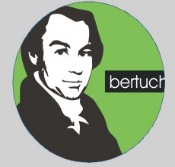 gem. § 13 Abs. 2 ThürBSO vom 9. Dezember 2008(mehrfach geändert durch Artikel 1 der Verordnung vom 21. März 2017)
Sehr geehrte Damen und Herren,ich beantrage die zusätzliche Leistungsfeststellung (auszufüllen durch die/den Auszubildende/n)(Die Vorlage des Formulars ist beim Neudruck von Jahreszeugnissen notwendig.)	Stand: 10.05.2019Anschrift der Berufsschule:Bertuchschule WeimarErnst-Busse-Straße 299427 WeimarName:	     Anschrift der Berufsschule:Bertuchschule WeimarErnst-Busse-Straße 299427 WeimarVorname: 	     Anschrift der Berufsschule:Bertuchschule WeimarErnst-Busse-Straße 299427 WeimarAnschrift: 	     Eingangsvermerk der Berufsschule:Telefon: 	     Eingangsvermerk der Berufsschule:E-Mail: 	     Eingangsvermerk der Berufsschule:Klasse: 	     Eingangsvermerk der Berufsschule:Klassenlehrer: 	     im Fach/LF/LG: 	     unterrichtender Fachlehrer: 	     im Fach/LF/LG: 	     unterrichtender Fachlehrer: 	     im Fach/LF/LG: 	     unterrichtender Fachlehrer: 	     im Fach/LF/LG: 	     unterrichtender Fachlehrer: 	     Datum: 	     Unterschrift der/des Auszubildenden:Folgendes ist nicht vom Antragsteller auszufüllen! (auszufüllen durch den Klassenlehrer):Folgendes ist nicht vom Antragsteller auszufüllen! (auszufüllen durch den Klassenlehrer):Folgendes ist nicht vom Antragsteller auszufüllen! (auszufüllen durch den Klassenlehrer):Folgendes ist nicht vom Antragsteller auszufüllen! (auszufüllen durch den Klassenlehrer):Folgendes ist nicht vom Antragsteller auszufüllen! (auszufüllen durch den Klassenlehrer):Folgendes ist nicht vom Antragsteller auszufüllen! (auszufüllen durch den Klassenlehrer):Eingang am:Eingang am:Abteilung:Abteilung:Abteilung:Abteilung:(durch den Klassenlehrer zu ergänzen und an den Abteilungsleiter zu übergeben)(durch den Klassenlehrer zu ergänzen und an den Abteilungsleiter zu übergeben)(durch den Klassenlehrer zu ergänzen und an den Abteilungsleiter zu übergeben)(durch den Klassenlehrer zu ergänzen und an den Abteilungsleiter zu übergeben)(durch den Klassenlehrer zu ergänzen und an den Abteilungsleiter zu übergeben)(durch den Klassenlehrer zu ergänzen und an den Abteilungsleiter zu übergeben)Datum der Wiederholung:im Fach/LF/LG:Alte 
JahresnoteNote zusätzliche Leistungsfestst.Neue 
JahresnoteFachlehrer
(Signum)Datum:Datum:Unterschrift des Klassenlehrers:Unterschrift des Klassenlehrers:Unterschrift des Klassenlehrers:Unterschrift des Klassenlehrers:Datum:Datum:Unterschrift Schulleitung:Unterschrift Schulleitung:Unterschrift Schulleitung:Unterschrift Schulleitung: